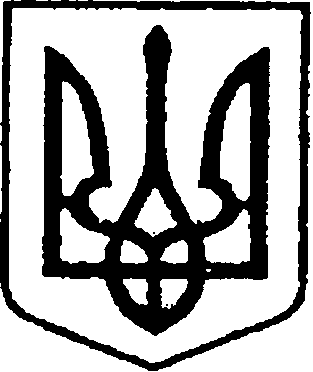 УКРАЇНАЧЕРНІГІВСЬКА ОБЛАСТЬМІСТО НІЖИНМ І С Ь К И Й  Г О Л О В АР О З П О Р Я Д Ж Е Н Н Явід 24 липня 2023 р.		                 м. Ніжин		                     № 143 Про оголошення Подяки міського голови Відповідно до статей 42, 59 Закону України «Про місцеве самоврядування в Україні», Регламенту виконавчого комітету Ніжинської міської ради Чернігівської  області VІІІ  скликання,  затвердженого  рішенням Ніжинської міської  ради  Чернігівської  області VІІІ скликання  від 24.12.2020 р. № 27-4/2020, розпорядження міського голови від 15.04.2015 р. № 47 «Про встановлення заохочувальних відзнак міського голови та затвердження  Положення про них»: 1.   Оголосити Подяку міського голови ВАНІНУ Богдану, керівнику оперативного штабу БО БФ «Співдружність України», за активну громадську та благодійну діяльність у Ніжинській міській територіальній громаді.2. Відділу бухгалтерського обліку апарату виконавчого комітету Ніжинської міської ради (Наталії ЄФІМЕНКО) забезпечити виконання цього розпорядження у частині видачі бланків Подяк та рамок.3.   Контроль за виконанням цього розпорядження залишаю за собою.Міський голова                                                                      Олександр КОДОЛА